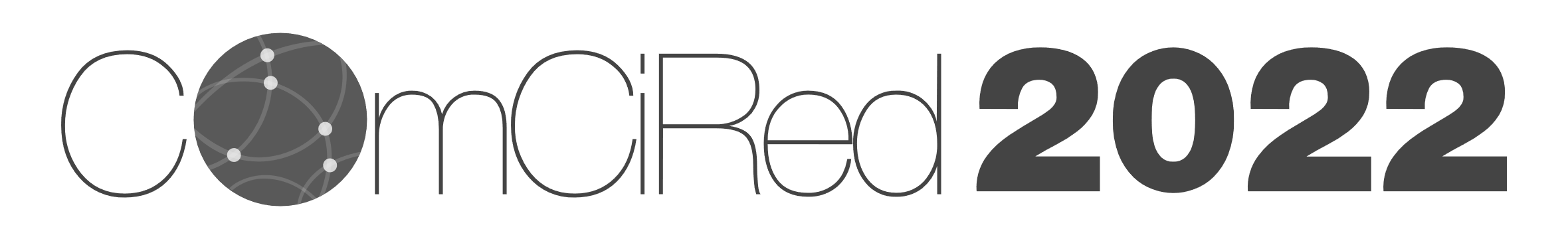 FICHA DE PROYECTOFICHA DE PROYECTOTituloDescripciónFormatoPúblicoPresupuesto aproximadoMateriales resultantesImpacto cuantitativoImpacto cualitativoPágina web